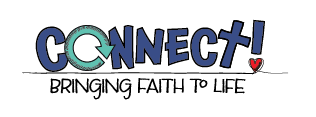 Connect! Bringing Faith to Life Digital eLearning Setup FormParish/School Name: 							Parish/School Zip Code: 			Coordinator: 							Coordinator email address: 							             Year 1 # of Students             Year 1 # of ClassroomsYear 1 Catechist/Teacher names & emails:             Year 2 # of Students             Year 2 # of ClassroomsYear 2 Catechist/Teacher names & emails:             Year 3 # of Students             Year 3 # of ClassroomsYear 3 Catechist/Teacher names & emails: